LOI چیست؟به طور کلی در معاملات تجاری مشتری می‌بایست اطلاعات کامل مربوط به محصول مورد نیاز خود را در قالب یک برگه درخواست رسمی تسلیم فروشنده نماید، که در اصطلاح به آن Letter of Intent  و یا (LOI) می‌گویند. در پاسخ به سوال LOI چیست؟ می‌توان به این صورت پاسخ داد:تعریف LOI چیست؟ به نقل از بازرگانی سفیدخانی:نامه استعلام بها (Letter of Intent  یا همان LOI ) یک نامه‌ و یا درخواست رسمی می‌باشد که در آن خریدار و یا مشتری موظف است تمام اطلاعات لازم در رابطه با محصول مورد نیاز خود را به طور دقیق به فروشنده ارائه دهد. اطلاعاتی نظیر نام شرکت خریدار، نام و آنالیز محصول، تناژ و یا حجم مورد نیاز، نحوه حمل، کشور مقصد، نحوه پرداخت و یا تسویه حساب، تعداد پارت‌ها جهت دریافت محصول می‌باشد.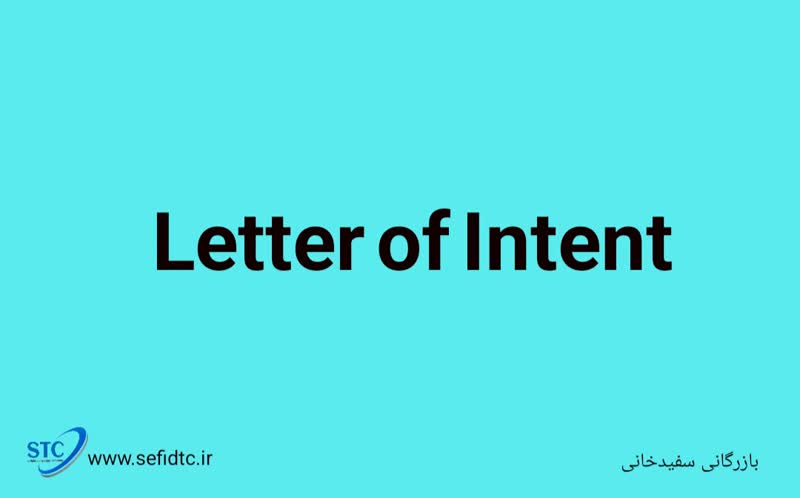 نمونه LOI انگلیسیLetter of IntentDate: day/month/yearRef. No:To: whom it may concernThrough:I …………..…………under signed, as Managing Director of (company name here) hereby confirm with full legal and corporate responsibility and under penalty of perjury that we are ready, willing and able to enter into a contract for the purchase of the following commodity as specified below and that funding is available including any import/export permits needed to fulfill the purchase of the commodity as specified below. Also, hereby we introduce our exclusive purchase representative as specified below for this purchase by which any negotiations by the suppliers must be handled and finalized;Commodity:Origin:Specifications:Packaging:Total quantity:Quantity per month:Target Price:Destination Port:Terms of delivery:Payment:Our Company Information:Company Name:Company Origin:Company Registration Number in the country of origin:Company Address:Our Purchasing Representative for Above Commodity:Company Name:Country of Origin:)Company Registration Number in the Country of Origin:Company Address:Company Telephone:Telephone Fax:Procedures:Buyer submits LOI allowing soft probe or LOI & BCL.Seller issues FCO.Buyer returns signed and stamped FCO.Seller issues Contract with full banking.Buyer and Seller sign and exchange contracts.Seller provides Proof of Product.Buyer’s Bank opens Letter of Credit.Shipment commences as per contract.We understand that any and all offer and/or contracts are subject to successful Seller verification of funds availability. We hereby give our written permission for the Seller to conduct a soft probe of our account and that our Bank has been informed to this effect.SignaturePerson NameManaging DirectorCompany name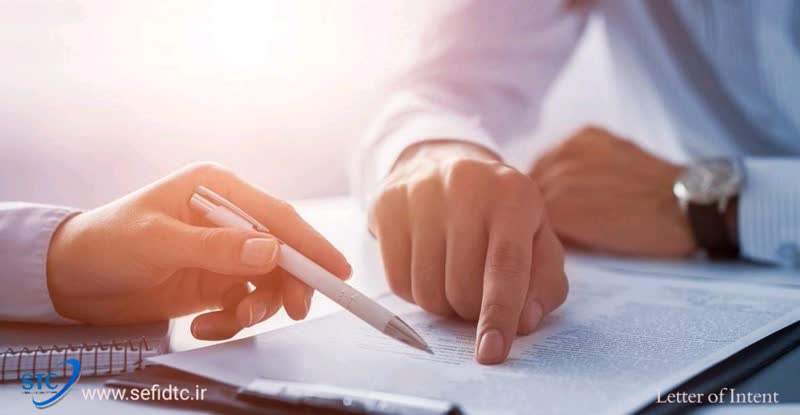 